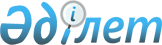 О бюджете сельского округа Аккыр на 2021-2023 годыРешение Жалагашского районного маслихата Кызылординской области от 28 декабря 2020 года № 70-3. Зарегистрировано Департаментом юстиции Кызылординской области 30 декабря 2020 года № 8022.
      В соответствии с пунктом 2 статьи 75 Кодекса Республики Казахстан от 4 декабря 2008 года “Бюджетный кодекс Республики Казахстан” и пунктом 2-7 статьи 6 Закона Республики Казахстан от 23 января 2001 года “О местном государственном управлении и самоуправлении в Республике Казахстан” Жалагашский районный маслихат РЕШИЛ:
      1. Утвердить бюджет сельского округа Аккыр на 2021 – 2023 годы согласно приложениям 1, 2, 3 и 4 к настоящему решению соответственно, в том числе на 2021 год в следующих объемах:
      1) доходы – 63 245 тысяч тенге, в том числе:
      налоговые поступления – 1081 тысяч тенге;
      неналоговые поступления – 0;
      поступления от продажи основного капитала – 0;
      поступления трансфертов – 62 164 тысяч тенге;
      2) затраты – 63 907,7 тысяч тенге;
      3) чистое бюджетное кредитование – 0;
      бюджетные кредиты – 0;
      погашение бюджетных кредитов – 0;
      4) сальдо по операциям с финансовыми активами – 0;
      приобретение финансовых активов – 0;
      поступления от продажи финансовых активов государства – 0;
      5) дефицит (профицит) бюджета – 0;
      6) финансирование дефицита (использование профицита) бюджета – 0;
      поступление займов – 0;
      погашение займов – 0;
      используемые остатки бюджетных средств – 662,7 тысяч тенге.
      Сноска. Пункт 1 - в редакции решения Жалагашского районного маслихата Кызылординской области от 07.12.2021 № 11-13 (вводится в действие с 01.01.2021).


      2. Настоящее решение вводится в действие с 1 января 2021 года и подлежит официальному опубликованию. Бюджет сельского округа Аккыр на 2021 год
      Сноска. Приложение 1 - в редакции решения Жалагашского районного маслихата Кызылординской области от 07.12.2021 № 11-13 (вводится в действие с 01.01.2021). Бюджет сельского округа Аккыр на 2022 год Бюджет сельского округа Аккыр на 2023 год Перечень бюджетных программ, не подлежащих секвестру в бюджет сельского округа Аккыр на 2021 год
					© 2012. РГП на ПХВ «Институт законодательства и правовой информации Республики Казахстан» Министерства юстиции Республики Казахстан
				
      Председатель 70 сессии Жалагашского районного маслихата 

А. Бекжанов

      Секретарь Жалагашского районного маслихата 

М. Еспанов
Приложение 1 к решению
Жалагашского районного маслихата
от 28 декабря 2020 года№ 70-3
Категория
Категория
Категория
Категория
Сумма,
 тысяч тенге
Класс
Класс
Класс
Сумма,
 тысяч тенге
Подкласс
Подкласс
Сумма,
 тысяч тенге
Наименование
Сумма,
 тысяч тенге
Доходы
63245
1
Налоговые поступления
1081
01
Подоходный налог
0
2
Индивидуальный подоходный налог
0
04
Hалоги на собственность
1081
1
Hалоги на имущество
5
3
Земельный налог
48
4
Hалог на транспортные средства
1028
2
Неналоговые поступления
0
01
Доходы от государственной собственности
0
5
Доходы от аренды имущества, находящегося в государственной собственности
0
06
Прочие неналоговые поступления
0
1
Прочие неналоговые поступления
0
3
Поступления от продажи основного капитала
0
01
Продажа государственного имущества, закрепленного за государственными учреждениями
0
1
Продажа государственного имущества, закрепленного за государственными учреждениями
0
4
Поступления трансфертов
62164
02
Трансферты из вышестоящих органов государственного управления
62164
3
Трансферты из районного (города областного значения) бюджета
62164
Функциональная группа
Функциональная группа
Функциональная группа
Функциональная группа
Сумма,
тысяч тенге
Администратор бюджетных программ
Администратор бюджетных программ
Администратор бюджетных программ
Сумма,
тысяч тенге
Программа
Программа
Сумма,
тысяч тенге
Наименование
Сумма,
тысяч тенге
Затраты
63907,7
01
Государственные услуги общего характера
30713,7
124
Аппарат акима города районного значения, села, поселка, сельского округа
30713,7
001
Услуги по обеспечению деятельности акима города районного значения, села, поселка, сельского округа
30713,7
05
Здравоохранение
44
124
Аппарат акима города районного значения, села, поселка, сельского округа
44
002
Организация в экстренных случаях доставки тяжелобольных людей до ближайшей организации здравоохранения, оказывающей врачебную помощь
44
06
Социальная помощь и социальное обеспечение
6579
124
Аппарат акима города районного значения, села, поселка, сельского округа
6579
003
Оказание социальной помощи нуждающимся гражданам на дому
6579
07
Жилищно-коммунальное хозяйство
4 945
124
Аппарат акима города районного значения, села, поселка, сельского округа
4 945
008
Освещение улиц населенных пунктов
1 684
009
Обеспечение санитарии населенных пунктов
2 761
011
Благоустройство и озеленение населенных пунктов
500
08
Культура, спорт, туризм и информационное пространство
21126
124
Аппарат акима города районного значения, села, поселка, сельского округа
21126
006
Поддержка культурно-досуговой работы на местном уровне
21126
13
Прочие
500
124
Аппарат акима города районного значения, села, поселка, сельского округа
500
040
Реализация мероприятий для решения вопросов обустройства населенных пунктов в реализацию мер по содействию экономическому развитию регионов в рамках Программы развития регионов до 2025 года
500
Дефицит (профицит) бюджета
0
Финансирование дефицита (использование профицита) бюджета
0
8
Используемые остатки бюджетных средств
662,7
1
Свободные остатки бюджетных средств
662,7Приложение 2 к решению
Жалагашского районного маслихата
от 28 декабря 2020 года № 70-3
Категория
Категория
Категория
Категория
Сумма,
 тысяч тенге
Класс
Класс
Класс
Сумма,
 тысяч тенге
Подкласс
Подкласс
Сумма,
 тысяч тенге
Наименование
Сумма,
 тысяч тенге
Доходы
52 325
1
Налоговые поступления
746
01
Подоходный налог
242
2
Индивидуальный подоходный налог
242
04
Hалоги на собственность
504
1
Hалоги на имущество
7
3
Земельный налог
52
4
Hалог на транспортные средства
445
2
Неналоговые поступления
77
01
Доходы от государственной собственности
77
5
Доходы от аренды имущества, находящегося в государственной собственности
77
06
Прочие неналоговые поступления
0
1
Прочие неналоговые поступления
0
3
Поступления от продажи основного капитала
0
01
Продажа государственного имущества, закрепленного за государственными учреждениями
0
1
Продажа государственного имущества, закрепленного за государственными учреждениями
0
4
Поступления трансфертов
51 502
02
Трансферты из вышестоящих органов государственного управления
51502
3
Трансферты из районного (города областного значения) бюджета
51502
Функциональная группа
Функциональная группа
Функциональная группа
Функциональная группа
Сумма,
тысяч тенге
Администратор бюджетных программ
Администратор бюджетных программ
Администратор бюджетных программ
Сумма,
тысяч тенге
Программа
Программа
Сумма,
тысяч тенге
Наименование
Сумма,
тысяч тенге
Затраты
52 325
01
Государственные услуги общего характера
25 450
124
Аппарат акима города районного значения, села, поселка, сельского округа
25450
001
Услуги по обеспечению деятельности акима города районного значения, села, поселка, сельского округа
25450
05
Здравоохранение
44
124
Аппарат акима города районного значения, села, поселка, сельского округа
44
002
Организация в экстренных случаях доставки тяжелобольных людей до ближайшей организации здравоохранения, оказывающей врачебную помощь
44
06
Социальная помощь и социальное обеспечение
4 441
124
Аппарат акима города районного значения, села, поселка, сельского округа
4441
003
Оказание социальной помощи нуждающимся гражданам на дому
4441
07
Жилищно-коммунальное хозяйство
2 601
124
Аппарат акима города районного значения, села, поселка, сельского округа
2601
008
Освещение улиц населенных пунктов
1418
009
Обеспечение санитарии населенных пунктов
134
011
Благоустройство и озеленение населенных пунктов
1049
08
Культура, спорт, туризм и информационное пространство
17 589
124
Аппарат акима города районного значения, села, поселка, сельского округа
17589
006
Поддержка культурно-досуговой работы на местном уровне
17589
13
Прочие
2 200
124
Аппарат акима города районного значения, села, поселка, сельского округа
2200
040
Реализация мероприятий для решения вопросов обустройства населенных пунктов в реализацию мер по содействию экономическому развитию регионов в рамках Программы развития регионов до 2025 года
2200
Дефицит (профицит) бюджета
0
Финансирование дефицита (использование профицита) бюджета
0
8
Используемые остатки бюджетных средств
0
1
Свободные остатки бюджетных средств
0Приложение 3 к решениюЖалагашского районного маслихатаот 28 декабря 2020 года № 70-3
Категория
Категория
Категория
Категория
Сумма,
 тысяч тенге
Класс
Класс
Класс
Сумма,
 тысяч тенге
Подкласс
Подкласс
Сумма,
 тысяч тенге
Наименование
Сумма,
 тысяч тенге
Доходы
52 325
1
Налоговые поступления
746
01
Подоходный налог
242
2
Индивидуальный подоходный налог
242
04
Hалоги на собственность
504
1
Hалоги на имущество
7
3
Земельный налог
52
4
Hалог на транспортные средства
445
2
Неналоговые поступления
77
01
Доходы от государственной собственности
77
5
Доходы от аренды имущества, находящегося в государственной собственности
77
06
Прочие неналоговые поступления
0
1
Прочие неналоговые поступления
0
3
Поступления от продажи основного капитала
0
01
Продажа государственного имущества, закрепленного за государственными учреждениями
0
1
Продажа государственного имущества, закрепленного за государственными учреждениями
0
4
Поступления трансфертов
51 502
02
Трансферты из вышестоящих органов государственного управления
51502
3
Трансферты из районного (города областного значения) бюджета
51502
Функциональная группа
Функциональная группа
Функциональная группа
Функциональная группа
Сумма,
тысяч тенге
Администратор бюджетных программ
Администратор бюджетных программ
Администратор бюджетных программ
Сумма,
тысяч тенге
Программа
Программа
Сумма,
тысяч тенге
Наименование
Сумма,
тысяч тенге
Затраты
52 325
01
Государственные услуги общего характера
25 450
124
Аппарат акима города районного значения, села, поселка, сельского округа
25450
001
Услуги по обеспечению деятельности акима города районного значения, села, поселка, сельского округа
25450
05
Здравоохранение
44
124
Аппарат акима города районного значения, села, поселка, сельского округа
44
002
Организация в экстренных случаях доставки тяжелобольных людей до ближайшей организации здравоохранения, оказывающей врачебную помощь
44
06
Социальная помощь и социальное обеспечение
4 441
124
Аппарат акима города районного значения, села, поселка, сельского округа
4441
003
Оказание социальной помощи нуждающимся гражданам на дому
4441
07
Жилищно-коммунальное хозяйство
2 601
124
Аппарат акима города районного значения, села, поселка, сельского округа
2601
008
Освещение улиц населенных пунктов
1418
009
Обеспечение санитарии населенных пунктов
134
011
Благоустройство и озеленение населенных пунктов
1049
08
Культура, спорт, туризм и информационное пространство
17 589
124
Аппарат акима города районного значения, села, поселка, сельского округа
17589
006
Поддержка культурно-досуговой работы на местном уровне
17589
13
Прочие
2 200
124
Аппарат акима города районного значения, села, поселка, сельского округа
2200
040
Реализация мероприятий для решения вопросов обустройства населенных пунктов в реализацию мер по содействию экономическому развитию регионов в рамках Программы развития регионов до 2025 года
2200
Дефицит (профицит) бюджета
0
Финансирование дефицита (использование профицита) бюджета
0
8
Используемые остатки бюджетных средств
0
1
Свободные остатки бюджетных средств
0Приложение 4 к решениюЖалагашского районного маслихатаот 28 декабря 2020 года № 70-3
Наименование
Здравоохранение
Организация в экстренных случаях доставки тяжелобольных людей до ближайшей организации здравоохранения, оказывающей врачебную помощь